Dr. Joe Olivacz: Sports Chiropractor and Pitching DoctorPrivate Lessons & Pitching 101 for Coaches/ParentsDr. Joe Olivacz offers several services: Private pitching lessons for kids between the ages of 7-14; Prevention/Treatment of Sports Injuries; as well as the Rec/Travel League presentation: Pitching 101: What Every Coach/Parent of a Youth Pitcher Should Know• 4-Year College Pitcher & Still Pitching Competitively For Over 34 Seasons• Head Coach/Pitching Coach for Churchville Baseball • Current Pitcher in the Harford County Over-30 League• Certified Chiropractic Sports Practitioner (C.C.S.P.)• Certified Strength and Conditioning Specialist (C.S.C.S.)• Certified Graston Practitioner (Soft Tissue Treatment)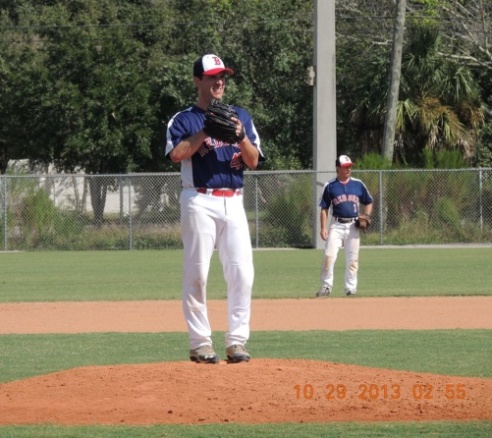 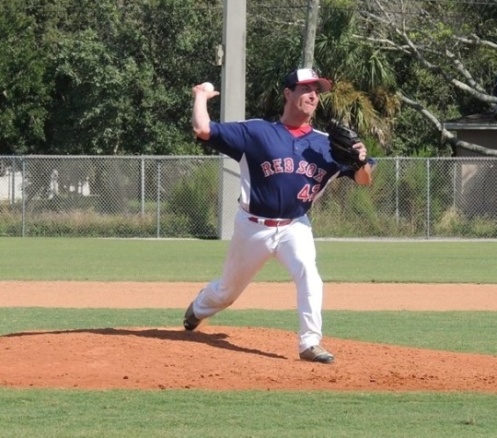 The best way to treat an injury is to prevent an injury.  My lessons focus on proper mechanics, drills, conditioning and arm-care with emphasis on how to greatly reduce the risk of injury.  Facebook Page:  Dr. Joe Olivacz : The Pitching DoctorContact: jolivacz@yahoo.com  or 410-925-0055